ATIVIDADE: DESENHE OU COLE DENTINHOS NA BOCA DO MENINO.PINTE O DESENHO UTILIZANDO O MATERIAL QUE DESEJAR!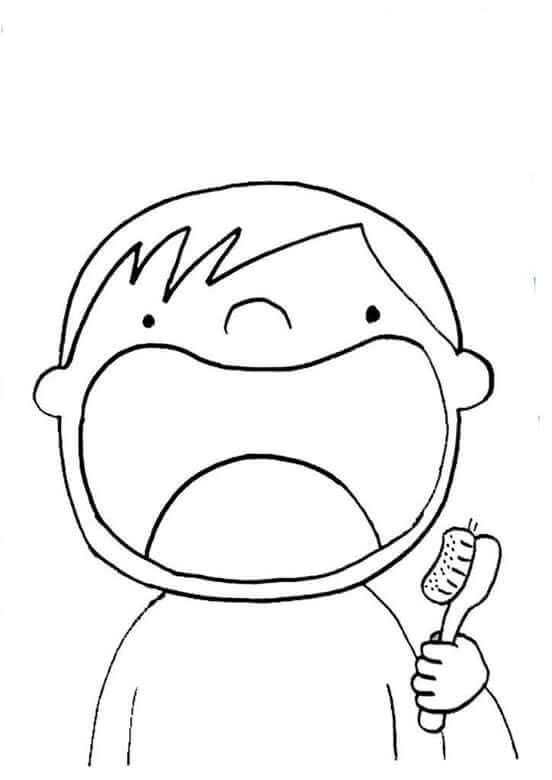 